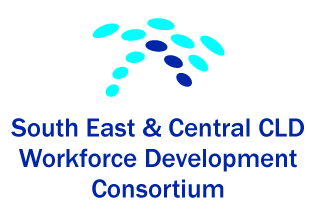 MINUTES OF MEETING Levels Café, University of EdinburghFriday 27th April 2018Present:  Diann Govenlock (chair) (East Lothian), Karen McGowan (Midlothian), Anthony Beekman (Falkirk Council), Clark Whyte (Clackmannanshire), Theresa Marsili (Stirling), Norrie Tait (Borders)Apologies:   Vicky Petrie (Edinburgh), Oonagh McGarry (Borders), Derek Catto (West Lothian),The minutes of last meeting:   (Friday 9th March) were approved as an accurate and true record of the meeting.Matters arising:    These will be discharged by agenda items.    Modern Apprenticeship’s update:   The CLD Standards Council are currently investigating the logistics of a modern apprenticeship in Community Development.   Stirling Council currently employ a modern apprentice in the Youth Services.Regional Improvement Collaboratives:   Tony has some information re: the Falkirk involvement in the RiC’s, we shall distribute this.   Diann contacted Robert Naylor (regional lead of FV&WL) re: setting up a meeting.   From what information we have, the RiC process is at stage one, with CLD expected to be involved at stage two.   Diann will write to Education Scotland to see if they have any updates on the RiC’s.   Alona is our contact at Education Scotland.   There is a possibility of the Northern Alliance setting up a blog on their collaborative work.    To follow the Twitter postings of the Forth Valley & West Lothian Collaborative, its address is:  @FVWLricNational CPD Network:   The national cpd network met on Thursday 19th April, at which Karen attended and gave the Consortium a verbal update.   The minutes from this will be circulated.   The next cpd network meeting is on  Thursday 6th September 11am - 3 pm in Perth.   Diann & Karen will attend.Consortium professional learning opportunities:  Midlothian are  running  a Big Learning Day on Saturday 28th April for part time staff and volunteers – focus on Family Learning / using learner feedback / using digital learning / working with challenging learners.   Karen has emailed Consortium and kindly offered places at the event.CLD Standards Council Quality Mark:    This remains an ongoing issue for the consortium to consider going for.   It will be discussed at a future meeting the possibility of outsourcing this piece of work.   With the future of the standards council being part of the education governance review, we shall monitor this possibility.   Scotland CLD Workforce Development Action Plan consultation – Diann has a copy of the draft response document which she will distribute.Consortium Finances:   As previously reported at last meeting.Future Planning:       Year of Young People 2018:   The Consortium will consider staging an event (September seems likely), with a possible mental health awareness theme.     Other suggestions include the standardisation of youth work training/qualifications, self-evaluation training, etc.                     AOB:   The resource section of our i-develop space is now is accessible to all users.Date(s) of next meetings:    Friday 15th June 2018  (10am – 12) Edinburgh – Levels Café Holyrood RdFriday 10th August 2018  (10am – 12) Edinburgh – Levels Café Holyrood Rdhttp://www.accom.ed.ac.uk/for-students/our-caf%C3%A9s/holyrood-road/Stevie McKinlay, Widening Participation Officer at the University of Edinburgh spoke to group detailing the work he is currently undertaking to support a variety of interactions with your young people and getting them and their families to think about HE.   Stevie advised that he is  happy to meet with representatives from each local authority to consider what would work for them.    Diann will distribute details.    Stevie’s email is:  stevie.mckinlay@ed.ac.uk